关于青岛农业大学“CAD建模技术竞赛”的通知为了提高我校学生的CAD建模技术水平和成图技术，掌握先进的设计方法，提高学生的专业技能和就业竞争能力，学校决定举办CAD建模技术竞赛，现将有关事项通知如下：一、参赛对象： 我校有CAD基础的学生均可报名参赛。二、竞赛内容及时间： CAD竞赛为团队模式，同时设立个人奖项。竞赛内容设立二维CAD和三维CAD两个小项，主要是网络现场赛。使用的软件主要有autoCAD、Solidworks、Pro/E、UG等。（不可使用三维草图完成二维竞赛内容）具体竞赛内容为：二维竞赛内容包括：CAD基本设置、几何关系作图、专业类图纸抄绘；根据给定图纸，绘制二维工程图，包括二维工程图的属性，例如：面积、形心位置等，主要考核学生工程图的应用能力；三维竞赛则分为草图和立体图两大部分，主要是根据工程图或已建好的零件三维模型绘制三维图，并进行装配，考察的是建模能力，使用各种特征的能力，同时检验对模型属性的掌握，例如：模型体积，指定区域的面积，重量，重心点等；三、报名时间及方式以个人或小组为单位参加竞赛，小组每组5位成员，所有参赛者需填写参赛报名表，于2017年4月24日前，发至zhou2747@163.com或者zhxj200481@126.com信箱,注明是竞赛报名。四、竞赛时间及地点：4月24日晚7点在工程楼523和525机房进行举行预赛，其主要目的是熟悉考试环境和设备，不计成绩。正式竞赛将于5月5日晚7点在工程楼523机房进行，时间为3小时。本机房机器装有Solidworks和AutoCAD 软件，如需使用UG等其它软件，需自带装有软件的电脑。五、奖励：根据学校名校建设工程文件设置奖励名额。六、其它：竞赛前的练习可在下列网站http://catics.org/e/competition/register/上进行。请关注大赛QQ群：大赛组织部（309943623），也会发布测试题。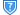 本次竞赛的优胜者，将重新组队参加CaTICs竞赛以及其它相关赛事。七、联系人：周建强： QQ:63706270，电话：13793285759张新杰：QQ：215111529，电话：18553220626                                       教务处2017年3月27日 青岛农业大学CAD建模技术竞赛个人报名表青岛农业大学CAD建模技术竞赛小组报名表队名姓名学院、专业、班级竞赛项目（二维或三维）及使用软件联系方式（电话、QQ）（队长）队名姓名学院、专业、班级竞赛项目（二维或三维）及使用软件联系方式（电话、QQ）（队长）